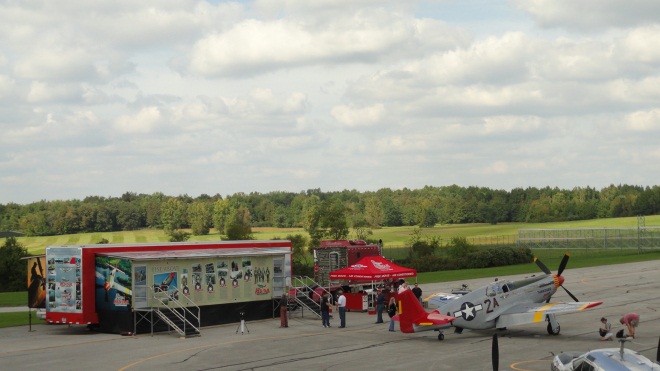 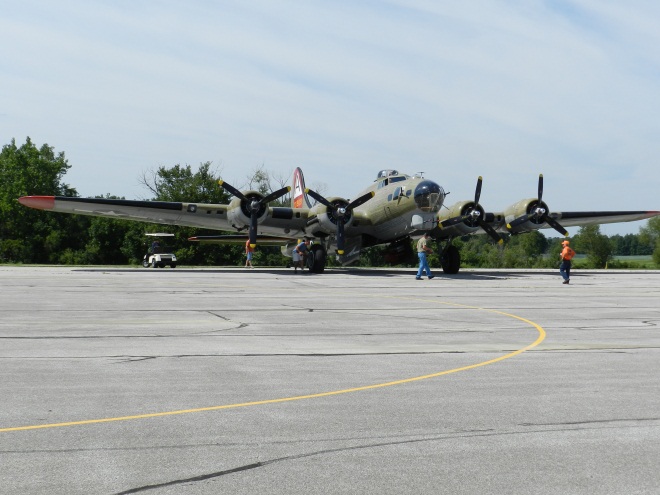 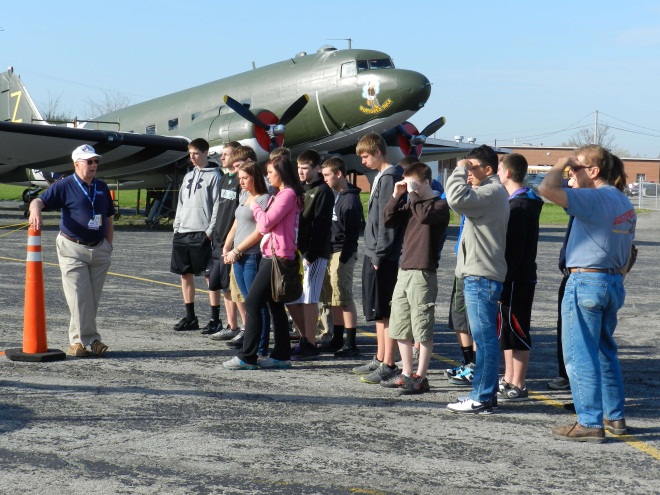 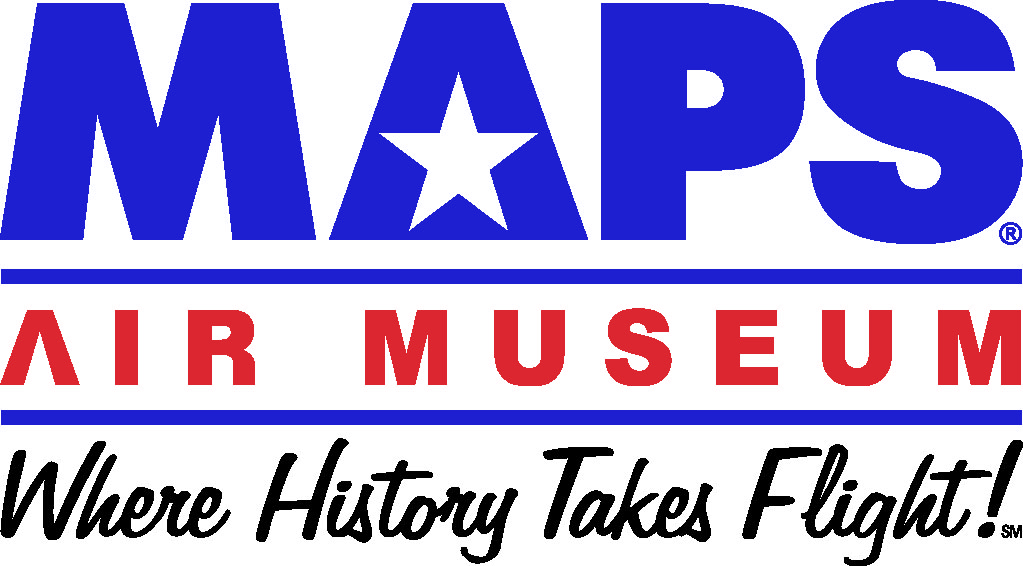 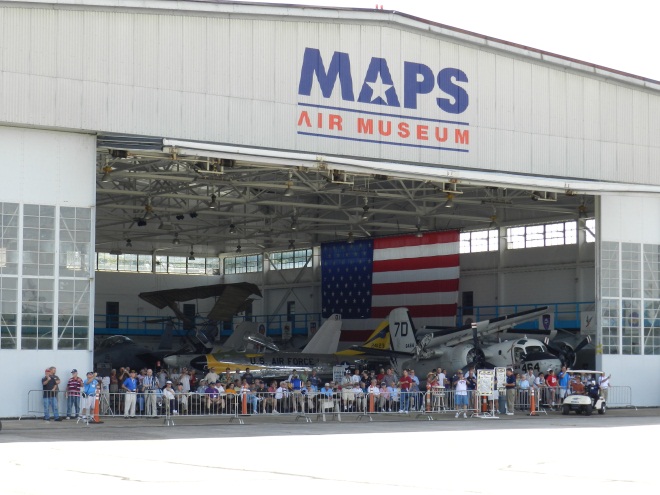 NEOEA DAY OCTOBER 12, 2012K-12 EDUCATOR’S SEMINARwww.mapsairmuseum.org2260 International Parkway, N. Canton, OHItinerary7:30AM	Breakfast & check-in8:00AM	Intro to MAPS8:20AM	Aviation in WWII9:20AM 	Break9:30AM	Goodyear, Akron		& WWII’s Homefront10:30AM	Break10:35AM	Aviation & Economics11:05AM	Lunch11:40AM	Rotating Groups (20):EnginesRestorationB-26 & Spirit of Akron GondolaAeronautics (NASA)C-47 Walkthrough1:10PM	Break1:15PM	Mini Air Show1:45PM	Gallery of Heroes2:15PM	Door Prizes2:30PM	DepartOctober 12, 2012*  Interact with real American heroes who made history!*  1-3 hours of graduate credit available at a reduced cost for participation through the University of Akron’s Barker Center (Dr. Fred Carr).*  Discover how your students can enjoy a day of meaningful, thought-provoking, hands-on learning viaa MAPS field trip.*  K-12 lesson plan ideas and resources for all content areas.*  Breakfast & lunch catered by the 356TH Fighter Group Restaurant.*  Seats are limited, RSVP NOW!MAPS Air Museum ---“Where history takes flight and learning is real!”   MAPS AIR MUSEUMSCHOOL FIELD TRIPPOSSIBILITIESGRADEAviation & emphasis on:3RD 	      ART APPRECIATION4TH	      OHIO HISTORY5TH	      ECONOMIC LITERACY6/7/8TH   STEM	      * SCIENCE	      * TECHNOLOGY	      * ENGINEERING	      * MATH9-12TH     HISTORY &	      21ST CENTURY SKILLS	      * COMMUNICATION	      * COLLABORATION	      * CREATIVITY	      * CRITICAL THINKINGSCHEDULE YOUR FIELD TRIP AT:330-896-6332SEMINAR QUESTIONS CONTACT:JOHN W. SHERIDANMAPS AIR MUSEUM EDUCATION SPECIALISTsheridan.john@mapsairmuseum.orgSEMINAR RESERVATION:NAME:  ___________________________SCHOOL:  _________________________E-MAIL:  __________________________ENCLOSED PAYMENT = $50	CHECK		________	CASH		________RSVP__ASAP__ WITH__ REMITTANCE__ TO:MAPS AIR MUSEUMATTN: NEOEA DAY2260 INTERNATIONAL PARKWAYN. CANTON, OH  44720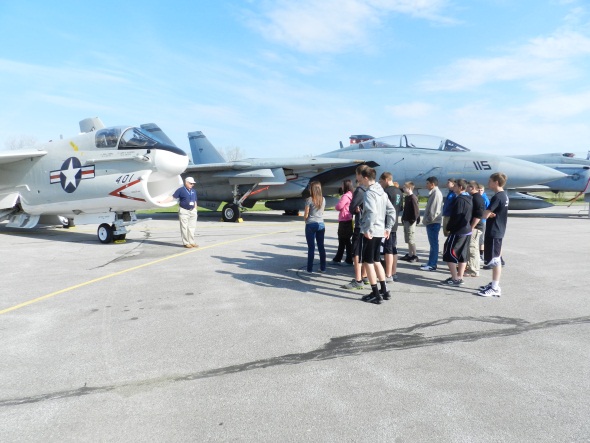 